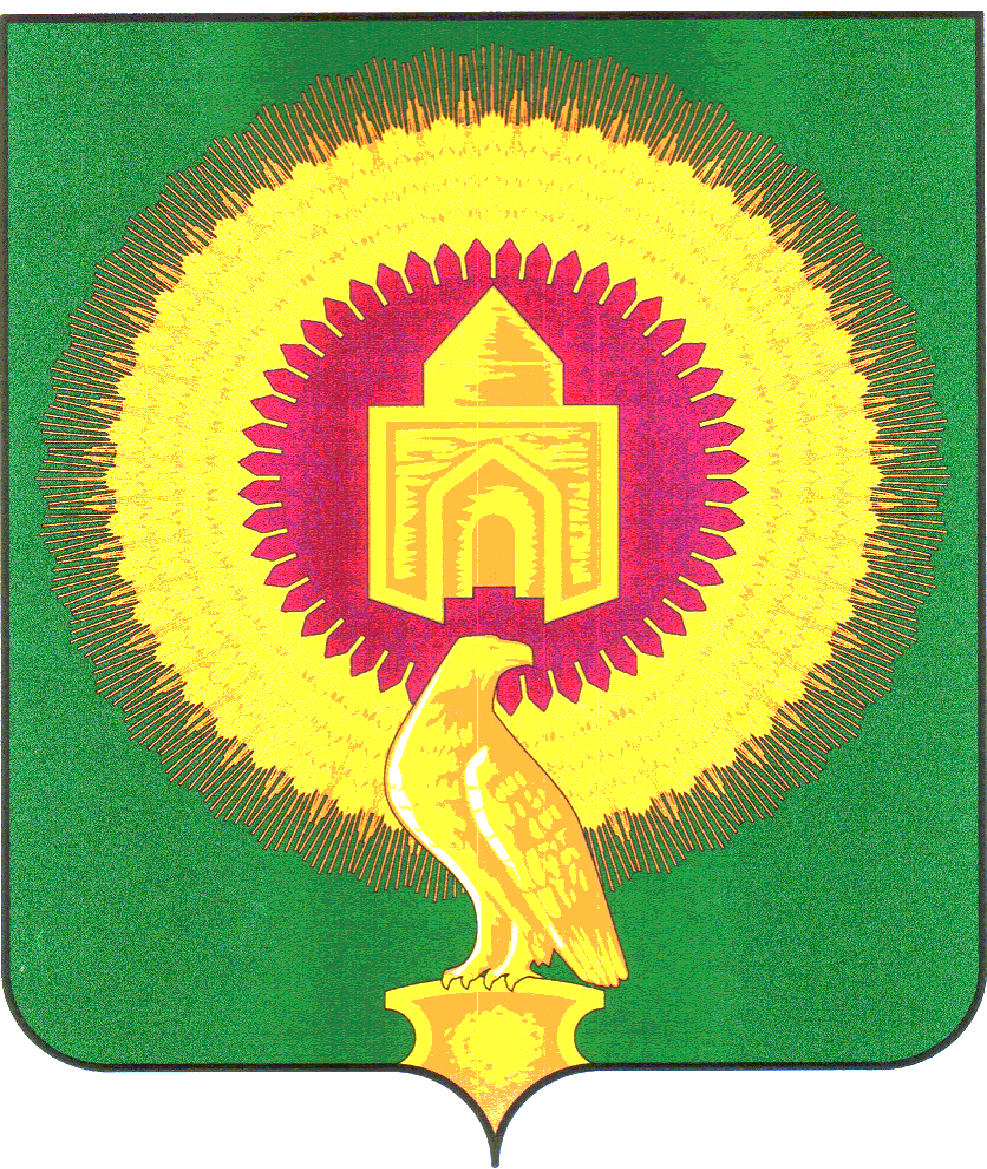 В связи с переходом права собственности на водопроводы Варненскому муниципальному району Администрация Николаевского  сельского поселения Варненского муниципального района ПОСТАНОВЛЯЕТ:	1. Считать утратившим силу Постановление администрации Николаевского сельского поселения Варненского муниципального района от          29.10.2019г. № 34 «Об утверждении Порядка предоставления субсидии концессионеру в целях финансового обеспечения (возмещения) фактически понесенных затрат по текущим, аварийным работам и работам не предусмотренных концессионным соглашением».	2. Настоящее постановление вступает в силу с момента подписания.3. Контроль за исполнением настоящего постановления оставляю за собой.
Глава сельского поселения                                                             А.Ю. Кульков	АДМИНИСТРАЦИЯНИКОЛАЕВСКОГО СЕЛЬСКОГО ПОСЕЛЕНИЯВАРНЕНСКОГО МУНИЦИПАЛЬНОГО РАЙОНАЧЕЛЯБИНСКОЙ ОБЛАСТИПОСТАНОВЛЕНИЕот 21.11.2021 г.        № 28/1Об отмене постановленияадминистрации Николаевского сельского поселения Варненскогомуниципального района 29.10.2019 г. № 34